 Úřad městyse Vraný nabízí možnost návštěvy divadla v Praze.Divadelní komedie DUETY  Jedná se o čtyři životní příběhy – herecké i pěvecké duety.  Datum představení: Čtvrtek 7. prosince 2023 od 19.00 hodin.STUDIO  DVA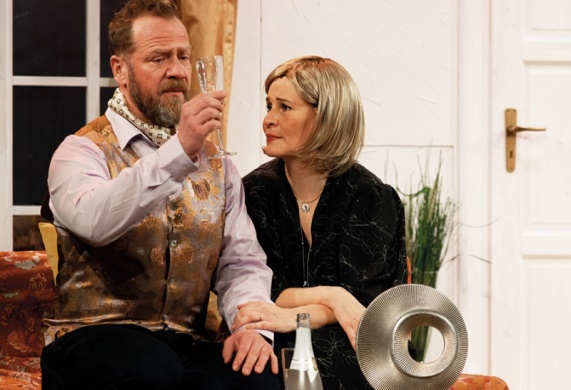 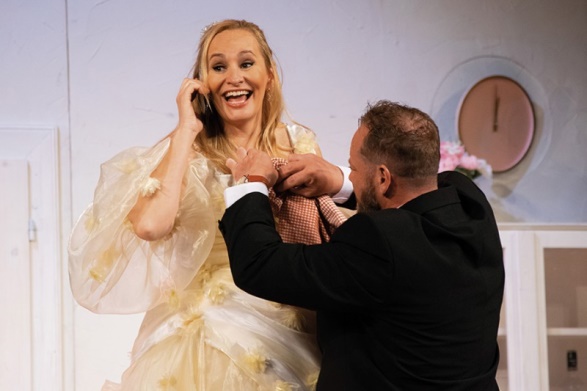 HRAJÍ: Monika Absolonová a Filip BlažekZvýhodněné ceny vstupenek: 260,-- Kč Řada č.9 – č.13  Zájemci nahlaste se na Úřad městyse Vraný Poslední vstupenky jsou stále k dispozici. Tel. 724 179 320.  Doprava autobusem zdarma. 